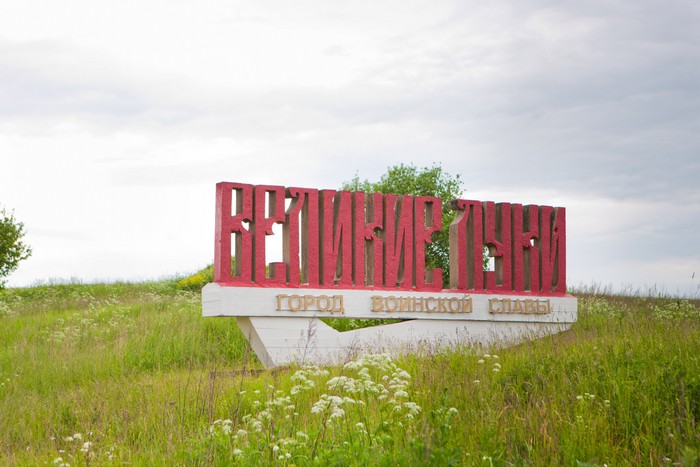 НАШ ГОРОД В ЧИСЛАХ И ВЕЛИЧИНАХ.работа ученицы 4"А" классасредней школы №13Буланёвой РусланыГород Великие Луки расположен в Псковской области в 313 километрах к юго-востоку от Пскова, в 80 километрах от границы с Белоруссией, в 520 километрах к западу от Москвы. Великие Луки - административный центр Великолукского муниципального района, торгово-промышленный центр и железнодорожно-транспортный узел. Великие Луки занимают территорию площадью 57 км²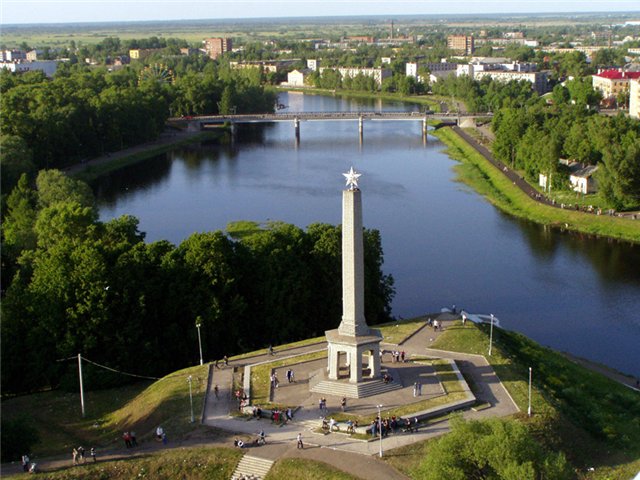 В свободном дыханье наших дней -Стоит могучий русский город!Он словно воин у державных рубежей -Годами стар, но духом молод.(А. Шлепетинский)Герб города Великие Луки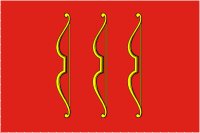 Версии происхождения герба: «По одной из них, луки — это излучины реки Ловать, которых в районе города как раз три. По другой, луки — боевое оружие средневековья — символ героического прошлого нашего города. И, наконец, третья версия считает, что три лука символизируют Новгород, Псков и Великие Луки, в древности военное братство трех крупнейших городов Северо-Западной Руси» Среди историков до сих пор  так и не закончен спор по поводу того, почему город назван Великими Луками. Одни считают,что Луки названы в честь легендарного новгородца Луки (имя одного из первых правителей города ), другие - потому, что стоит город в большой излучине реки Ловать;  есть версия , что Луки- это от древнерусского слова «лука́» -  название сырого участка земли, в некоторых славянских странах (Украина, Словакия, Белоруссия) слово «лука» обозначает «луг» или «заливной луг» (перевод с украинского «великі луки» — «обширные луга»).  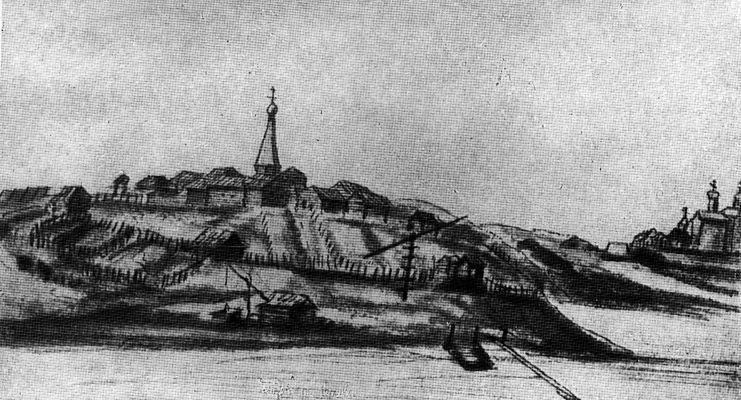 Первое упоминание о Великих Луках встречается в Новгородской летописи и датируется 1166 годом, когда киевский князь Ростислав I Мстиславич прибыл сюда для переговоров с новгородскими боярами.

Сохранилась одна из древнейших новгородских берестяных грамот XII века, где упоминаются Великие Луки: «От (…) к Миляте. Брат Милята! В Киеве Бог был свидетель между нами: из твоих фофудий девять выговорил я себе. Таким образом, в Луках гривен шесть… Ты утверждаешь, что пришел в Суздаль, раздав в долг…» 

Город с 1166 по 1406 годы носил название Луки; а с 1406 года и по настоящее время — Великие Луки.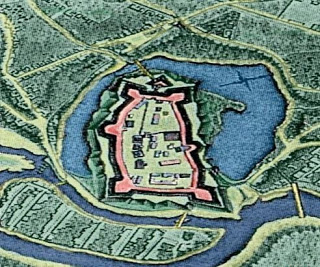 Великие Луки. План крепости.Если заглянуть вглубь истории, то мы увидим, что более трехсот лет  с 1168 по 1478 год Луки входили в состав Новгородской республики, и лишь с 15 века они стали частью Московского централизованного государства, охраняя его северо – западные границы. Недаром за воинские заслуги город заслужил звание «оплечье Новгорода» и «предсердие Москвы». 

«Великие Луки — город красивый местоположением, богатый и торговый, ключ древних южных владений Новгородской Державы»…  Так  описывал Луки Н. М.  Карамзин  в Истории  государства Российского.

В 1197 году новгородский князь Ярослав Владимирович посадил в Луки князем своего сына Изяслава Ярославича, он был отправлен туда специально, чтобы «блюсти» Новгород от Литвы: «Изяслав был  посажен на Луках княжити и от Литвы оплечье Новгороду…». Однако в 1198 году Изяслав умер, а на следующий год литовцы сожгли посад и осадили крепость, но взять ее не смогли. С 1200 года Луки несколько раз подвергались нападениям литовцев, сжигались, разорялись и вновь отстраивались.

В 1210 году новгородский посадник Дмитрий Якунич прибыл в Луки с новгородцами для строительства укреплений первой крепости. Тогда же новгородский князь Мстислав Мстиславич Удатный назначил своего младшего брата Владимира Мстиславича на княжение в Великие Луки. 

Весь XIII век ратники Лук не раз участвовали в походах и сражениях, в том числе и в знаменитом Ледовом побоище на Чудском озере в апреле 1242 года, и в битве на Жижицком озере в 1245 году.

Со временем город становится не только военной крепостью, но и значительным торговым городом: удобным перевалочным центром, оказавшись на бойкой торговой дороге между Новгородом и Ганзой. Входил в состав Ганзейского союза. Вероятно, по мнению краеведа В. В. Орлова, также имел и своё особое управление — в одной из городских башен, Воскресенской, висел вечевой колокол.

В 1406 году Луки за большие ратные заслуги обрели титул Великих. С 1478 года город, как и вся Новгородская земля, подчинён Московскому княжеству. 

К концу XV столетия Великие Луки вошли в единую оборонную линию русских крепостей между Смоленском и Псковом и стали важным центром сбора русских войск. Во время начального этапа Ливонской войны здесь находилась ставка Ивана Грозного (с 1558 года). С 1563 года Великие Луки, наряду со Смоленском, являлись сборным пунктом русских войск для похода на Полоцк. В XVI—XVII вв. существовала стрелецкая слобода. 

Серьезный экзамен выпал на долю Великих Лук, когда в 1580 году на город пошел с войском Стефан Баторий (польский  король) …
«…На Русь пошёл, на три города,
 На три города, на три стольные:
 На первый на город — на Полотский,
 На другой-то на город — на Великие Луки,
 На третий — на батюшку на Опсков град».
(Из древнерусской былины «Осада Пскова польским королем»)

Крепость была взята, несмотря на четырехдневное мужественное сопротивление и оборону великолучан. Вражеские солдаты, ворвавшиеся в город, устроили резню местного населения, особенно свирепствовали венгерские наемники. В 1583 по Ям-Запольскому миру город был возвращен России.

В начале XVII века город вновь оказался в зоне боевых действий: его занимали войска Лжедмитрия I, затем Лжедмитрия II, совершали набеги отрядов пана А. Просовецкого, донских казаков во главе с полковником А. Лисовским, воевода Григорий Леонтьевич Валуев с отрядом «пришел от короля из-под Смоленска, Литвы и детей боярских русских собрав; и пришед в нощи искрадом, Луки Великие высек, многое множество православных християн, и выжег».  В 1611 году город совершенно разрушен. По описанию очевидца «на месте Великих Лук было тогда обширное пепелище; кое-где виднелись развалины домов, обвалившиеся валы крепости, обожжённые колокольни и церкви».

С 1619 года велись работы по восстановлению военно-оборонительных сооружений на левом берегу реки Ловать, в которых участвовали присланные в город по указу царя Михаила Федоровича казаки, уездные крестьяне и прочие, руководил организацией работ воевода Г. Кокорев. Снова построили деревянные рубленые стены длиною 528 саженей с 9 глухими и 2 проезжими башнями. 

Особое значение город приобрел в годы Северной войны. Именно тогда по приказу Петра I по чертежам математика Л. Магницкого была построена новая земляная Великолукская крепость. Те величественные валы сохранились и по сей день. В 1724 году Пётр I подписал указ об объявлении Великих Лук портовым городом. В Великих Луках была построена речная пристань, и это непосредственно сказалось на развитии торговли.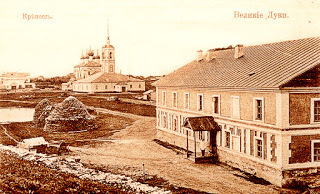 Строения крепости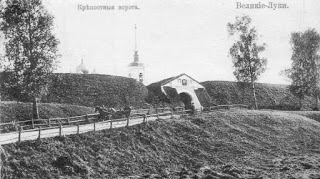 Ворота крепости на старых фотографиях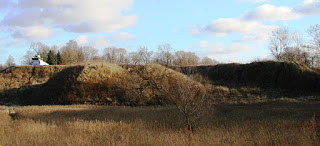 Крепость сегодня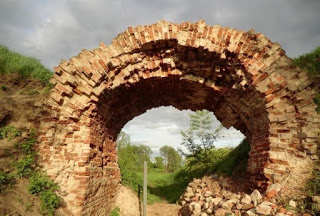 Западные ворота крепостиС 1719 года Великие Луки стали административным центром Великолукской провинции, которая в начале относилась  к Петербургской губернии, а затем к Новгородской, и лишь позднее стала Псковским наместничеством. В 1775 году Великие Луки согласно государственному акту  стали уездным городом Псковской губернии.Большое значение приобрели Великие Луки в связи с началом Отечественной войны 1812 года. Здесь формировались части народного ополчения.«Холмистая местность, усеянная маленькими домиками и церквами, покрытая зеленеющими густыми садами; река Ловать, падающая шумными каскадами с плотин. В городе тихо и мирно, лишь изредка простучит почтовая телега, пронесется таратайка станового либо с громом прокатится карета городничего», - так описал город 19 века историк, уроженец Великолукского уезда, редактор журнала «Русская старина» М.И. Семевский.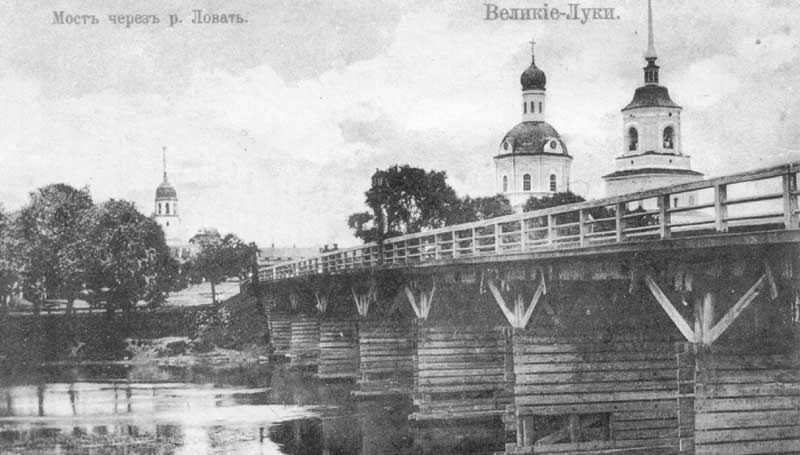 Великие ЛукиДалее М.И. Семёновский отмечает, что в Великих Луках в ту пору было 12 кожевенных заводов, 4 щетинных, 4 синельных, 3 свечных и 2 кафельных. На этих предприятиях было занято около ста человек. Кроме того город располагал 4 винными заводами, 3 мельницами и 22 кузницами.Не было в городе ни тротуаров, ни фонарей; кругом непролазная грязь. С 1817 года по указу генерал-губернатора в Великих Луках было назначено 13 сборщиков камней. Всякий, кто приезжал, в качестве налога должен был привезти и отдать им два камня с подводы, 30 камней с плота или лодки… для строительства мостовых города.Тихо и безмятежно протекала жизнь людей городка. Лишь четыре раза в году проходили в нем ярмарки, стекались большие скопления людей. По улицам ходили празднично одетые люди, играли гармошки, девушки и парни катались на лодках, смотрели представления артистов, звонили колокола.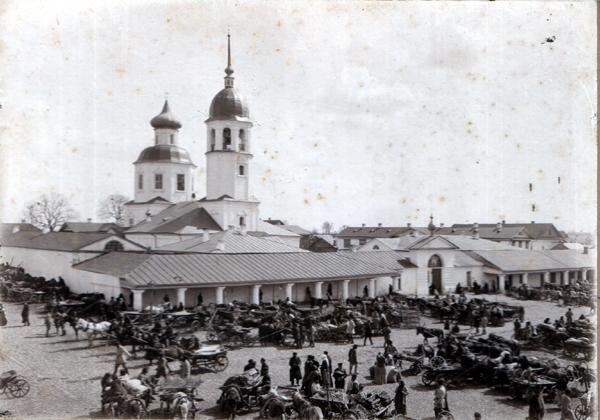 Дореволюционные Великие ЛукиВ разное время город  посещали и  многие исторические деятели: царь Иван IV Грозный, неоднократно бывали император Пётр I Великий, императрица Екатерина II Великая, императоры Александр I и Николай I, последняя российская императрица Александра Фёдоровна.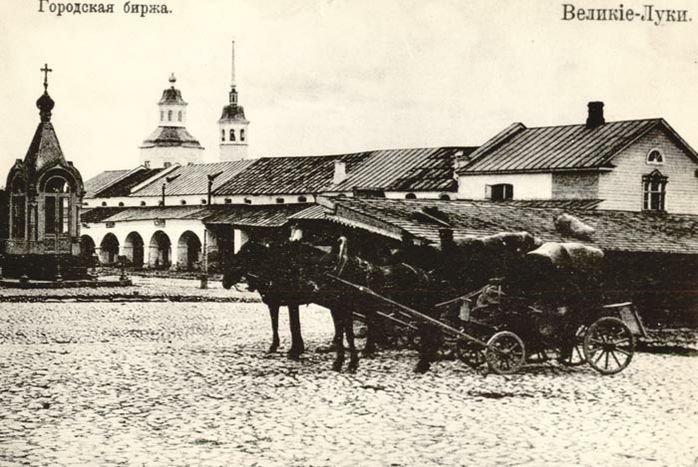 Дореволюционные Великие ЛукиВ годы Первой мировой войны Великие Луки — тыловой город, здесь находились лазареты для раненых. В августе 1915 г. по заказу Артиллерийского ведомства Военного министерства великолукские мастерские стали изготовлять корпуса для фугасных гранат.В 1918—1919 гг. Великие Луки были прифронтовым городом. Были сформированы и отправлены на фронт Великолукский красноармейский полк имени Бебеля, затем второй пехотный полк, отряды Красной Армии имени Великолукского и Богородицкого Советов, 1-я легкая батарея, 1-я Великолукская крепостная и крестьянские роты, конвойная команда, бронепоезд и другие подразделения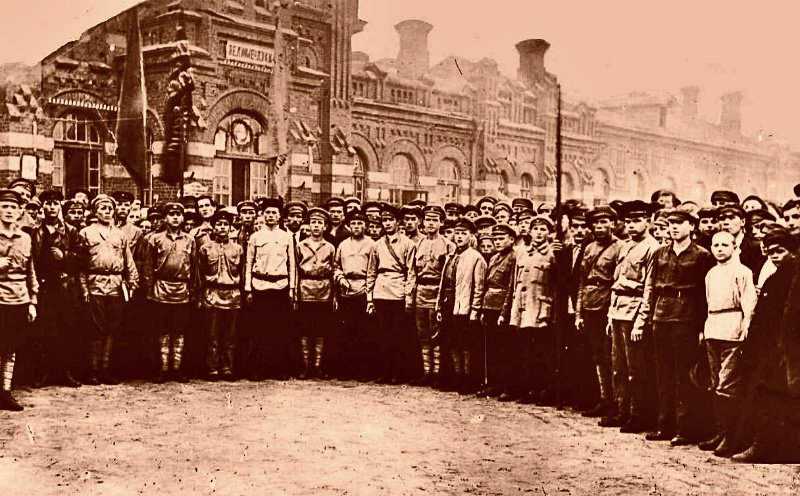 У вокзала Великих Лук отряд железнодорожников перед отправкой на фронтВ период Гражданской войны и оккупации Пскова Великие Луки исполняли роль губернского города. В который временно были перемещены советские губернские учреждения, одно время здесь даже работало   эвакуированное правительство Советской Латвии. В городе и окрестностях  находились тыловые красноармейские части.За свою историю город разрушался несколько раз, а во время Великой Отечественной войны был фактически стёрт с лица земли. Тридцать три дня, в июле-августе 1941 года, продолжалась героическая оборона города на Ловати.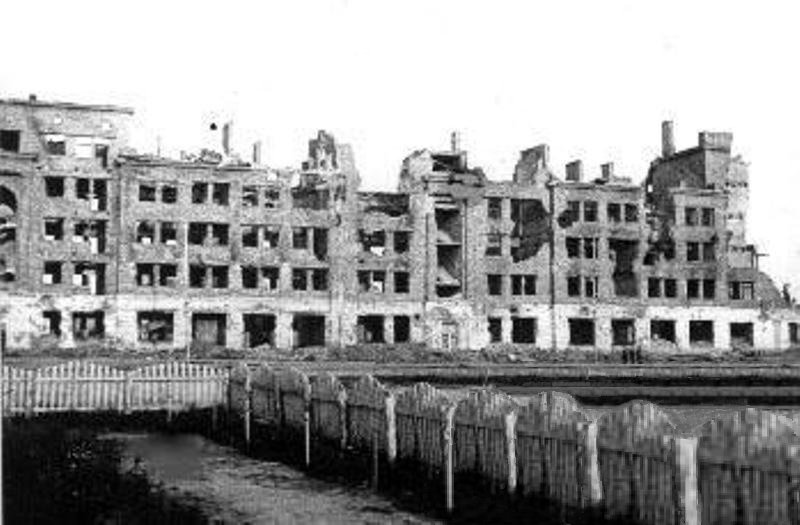 Дом №6 по улице Некрасова в 1943 году 17 января 1943 года в ходе Великолукской наступательной операции город был освобождён. Впервые гитлеровские войска попали, практически одновременно, в два «котла» — под Сталинградом и под Великими Луками. Окружённые  немецкие соединения и части были уничтожены или сдались в плен, и под Сталинградом и в Великих Луках. Уличные бои за освобождение Великих Лук были настолько ожесточёнными, что город прозвали «Малым Сталинградом».Г. К. Жуков о Великолукской операции сказал так:«Сражение в районе Великих Лук, которое иногда не без основания называют Сталинградской битвой в миниатюре, вошло в летопись Великой Отечественной войны как одна из успешных операций. Своими действиями части и соединения 3-й Ударной армии притянули на себя и сковали на довольно узком 50-километровом фронте в общей сложности до 10 дивизий противника, не позволив использовать их на других направлениях…»Было награждено более 14 000 бойцов и командиров, а маршал К. К. Рокоссовский награждён двумя Золотыми Звёздами. Более 20 земляков стали Героями Советского Союза.Трудовой героизм великолучан  и  горячее желание восстановить разрушенное войной, возродили город на Ловати. В 1945 году Великие Луки были включены в число 15 древнейших городов, подлежавших первоочередному восстановлению. Перед Великой Отечественной войной численность городского населения перешагнула 50- тысячный рубеж. В годы войны население сократилось до 5 тысяч; однако через два года после освобождения Великих Лук в городе уже числилось около 30 тысяч жителей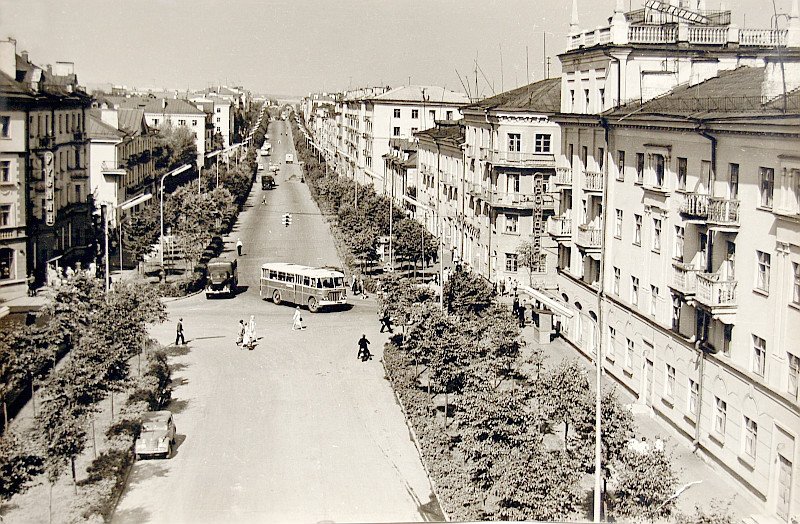 Первый послевоенный архитектурный облик и обзорный вид на возрожденный из руин и заново отстроенный город. (Проспект Ленина, начало 1960-х гг.)Великие Луки сейчас это второй по величине город Псковской области, промышленный, транспортный и культурный центр Северо-запада России. Гордость города, его украшение – река Ловать. Она  разделяет город на два берега, имеет  двадцать шесть притоков в районе Великих Лук: это речки Лазавица, Золотовка и ручьи Коломенка, Озерцовский, Безымянный, Мурзинка и Ситовка.  Река Лазавица, в южной части города и ручей Безымянный на северо-западе перегорожены плотинами, образуя неглубокие, но широкие пруды — рыбопитомники. В пределах городской черты Ловать делает 7 крутых поворотов излучин. Средняя продолжительность ледостава на реке 100—130 дней. Продолжительность купального сезона (температура воды +17 °C) на реке Ловать составляет практически все три летних месяца. В период весеннего половодья ежегодно пойма реки затапливаются слоем до 2—3 м, местами до 4 м. 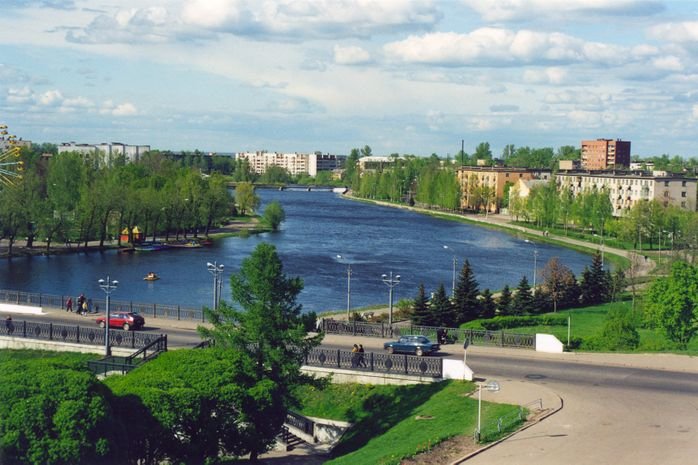 Сейчас в городе Великие Луки  проживает   96 514 человек.   Это – крупный культурно-образовательный и торгово-промышленный центр южной части Псковской области. Доля предприятий составляет около 40% в производстве региона.В Великих Луках функционируют разнообразные  производства. На долю великолукских предприятий по отраслям промышленности приходится:пищевые продукты – 24,8%;электрооборудование – 15%;машины и оборудование – 13,1%;текстиль и швейное производство – 3,5%;неметаллические минеральные продукты – 3,4%;прочее – 9,6%.Главные отрасли промышленного производства города Великие Луки:электротехническая – работает для электроэнергетики и нефтегазовой отрасли, сельского и железнодорожного хозяйства;пищевая – работают мясокомбинат, сырзавод, молкомбинат, хлебокомбинат, рыбокомбинат, кондитерская фабрика;полиграфическая;легкая – работают льнокомбинат, фабрики трикотажных изделий;машиностроение выпускает манипуляторы и спецтехнику для дорожно-строительного и лесозаготовительного комплекса, лесовозы, холодильное оборудование и др.В городе имеются архитектурные памятники: земляная крепость постройки 1704-1708 в историческом центре города, постройки на территории крепости. Есть и другие достопримечательности: Великолукский краеведческий музей, Литературно-художественный музей истории Великой Отечественной Войны им. И.А. Васильева, Мемориальный дом-музей академика И.М. Виноградова, Полибинский мемориальный музей-усадьба С.В. Ковалевской.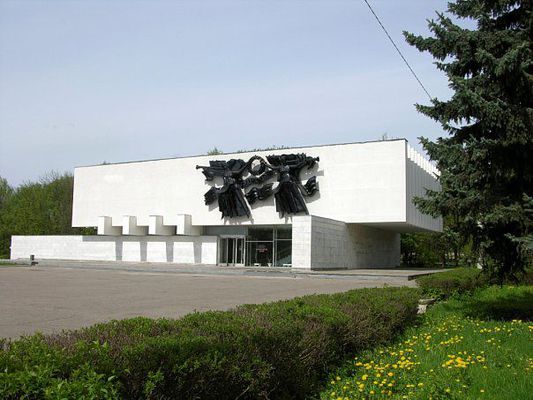 Великолукский краеведческий музей 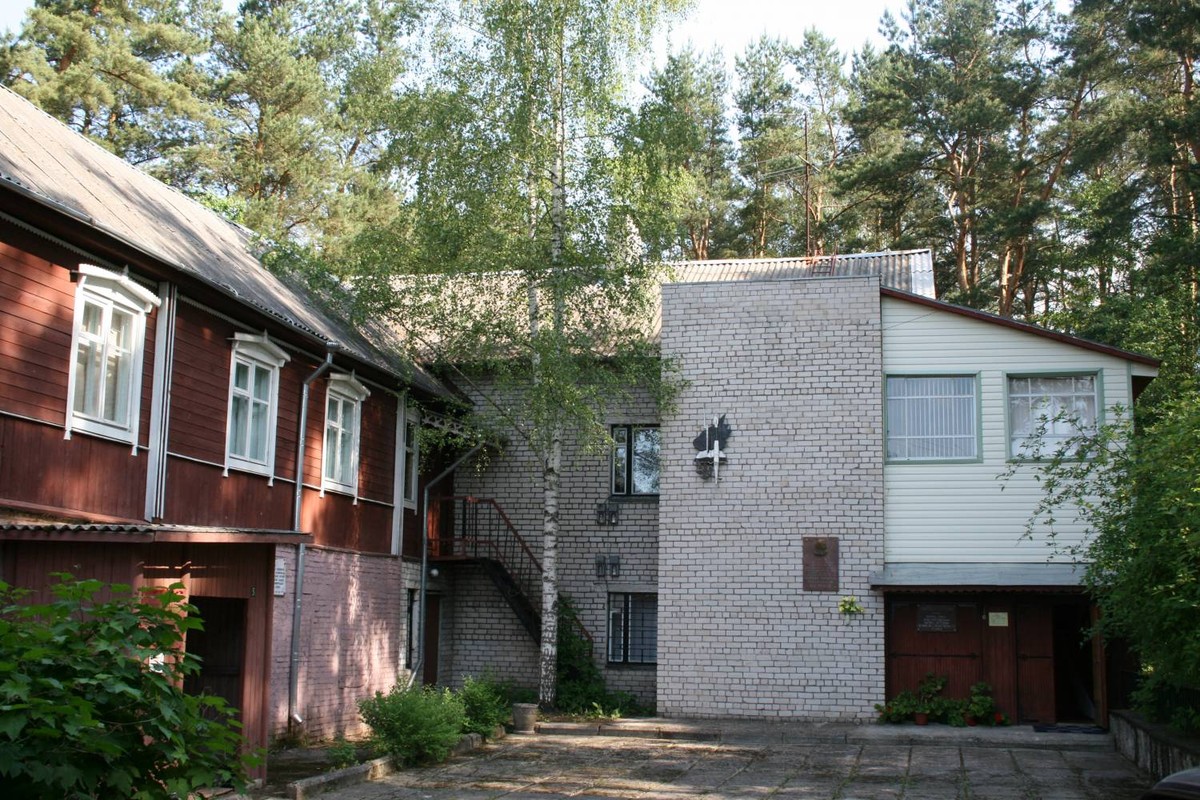 Литературно-художественный музей истории Великой Отечественной Войны им. И.А. Васильева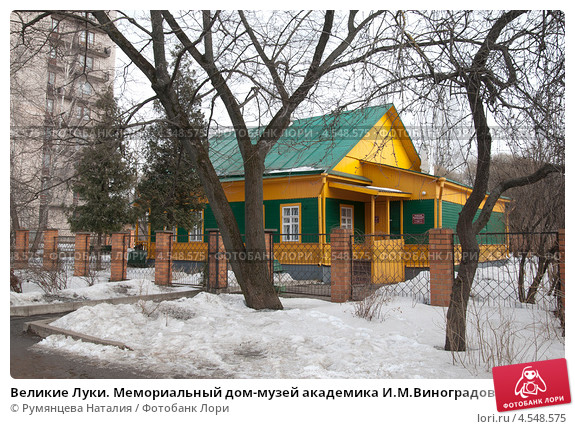 Хотя история Великих Лук насчитывает свыше восьми веков, в нём отсутствуют здания средневековой архитектуры — в годы Великой Отечественной войны, при обороне и во время освобождения, город был фактически стёрт с лица земли и отстроен заново.
В 1990-е гг. — был заново отреставрирован кафедральный Свято-Вознесенский собор бывшего Вознесенского женского монастыря (1768 года); восстановлены часовни Святого Александра Невского (1884 года) и Святой Екатерины. Сохранилась кладбищенская Казанская церковь (1821 года)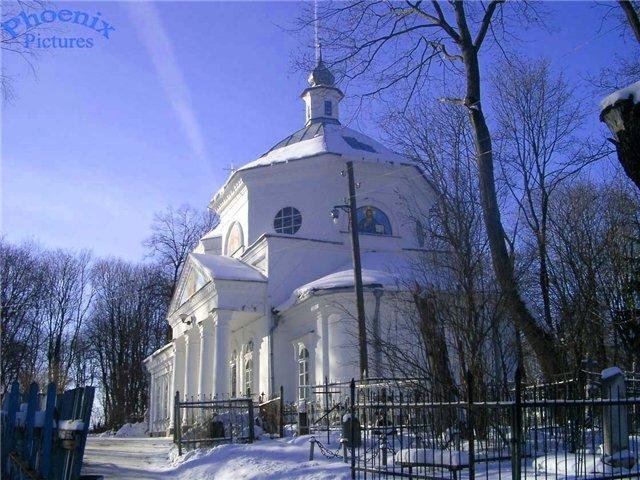 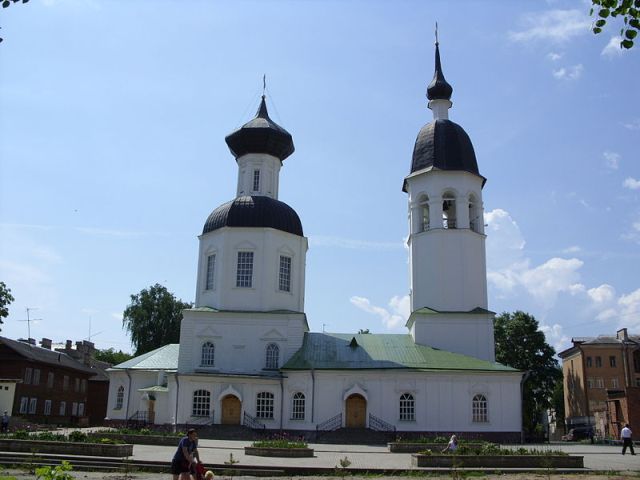 Свято - Вознесенский кафедральный собор 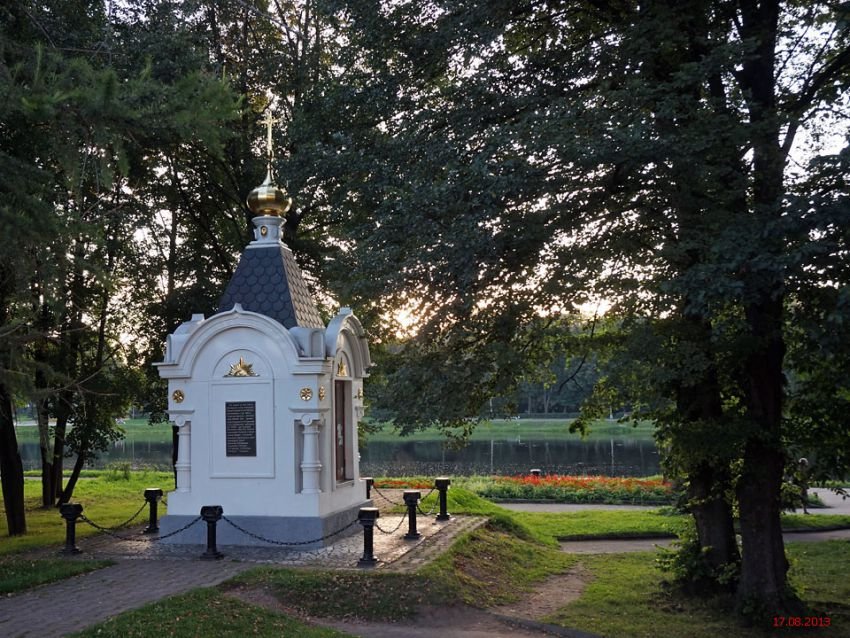 Часовня Александра Невскогогород Великие Луки c численностью населения 98778 имеет профессиональные учебные заведения в следующих количествах:Высшие учебные заведения – 6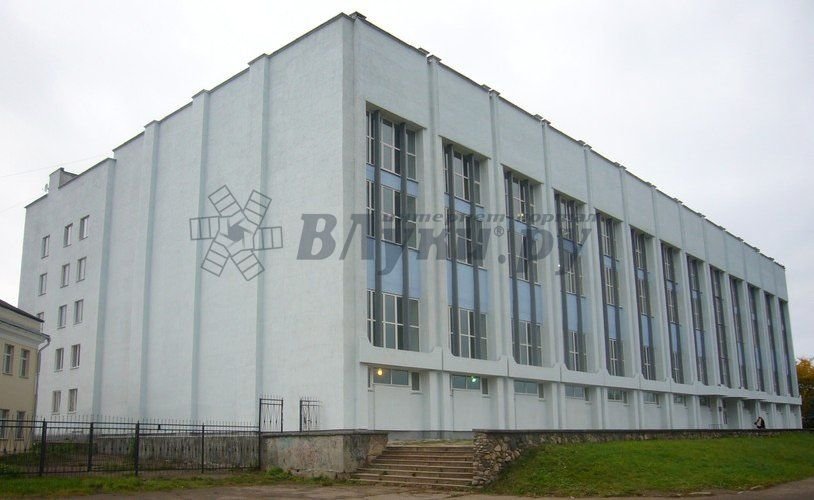 Великолукская государственная академия физической культуры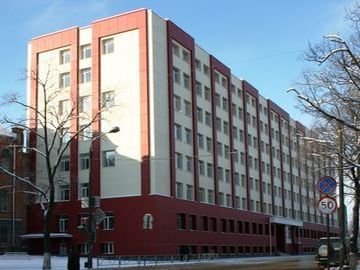 Великолукская государственная сельскохозяйственная академияВеликолукский филиал Петербургского государственного университета путей сообщенияВеликолукский филиал Санкт-Петербургского государственного университета сервиса и экономикиВеликолукский филиал Северо-Западного государственного заочного технического университетаВеликолукский филиал Современной гуманитарной академии)Имеются средние профессиональные учебные заведения,    около 20 средних школ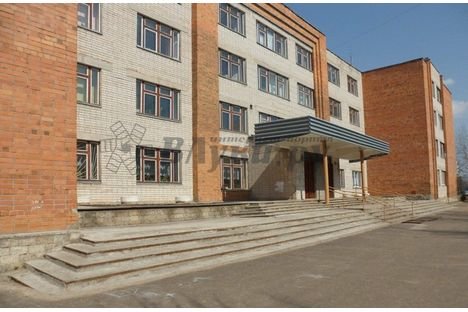 средняя школа № 13, в которой я учусь.....В честь 40-летия освобождения за трудовые и ратные заслуги Великие Луки были награждены Орденом Отечественной войны I степени. В октябре 2008 года Великим Лукам присвоено звание «Город воинской славы»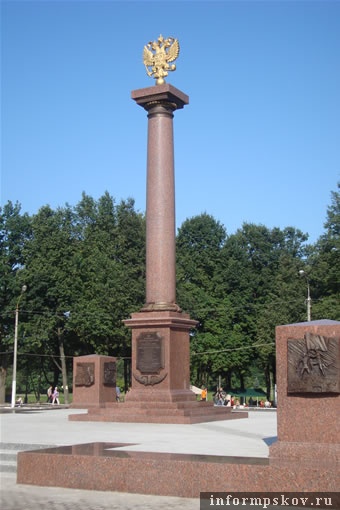 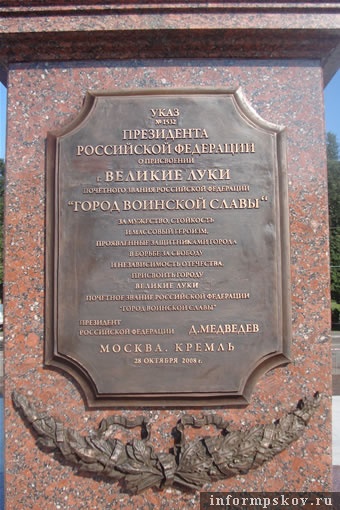 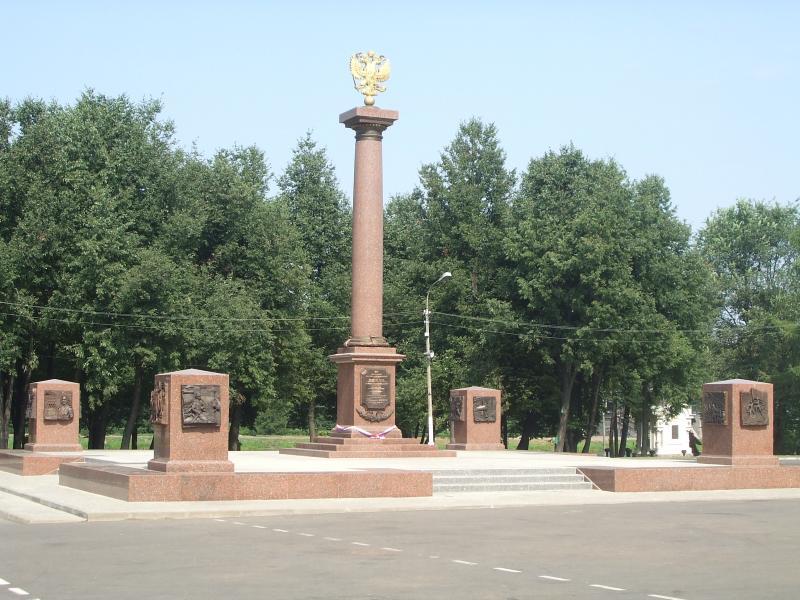 Памятная стелла «Город воинской славы»  Великие ЛукиВсе материалы и фото взяты из интернета.Казанская церковь. г. Великие Луки